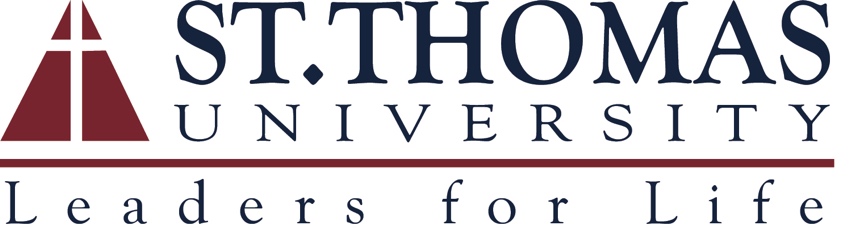 DISSERTATION COMPLETION -IMPORTANT DUE DATES AND REQUIREMENTS           SPRING 2020 – FALL 2022Below, are the important dates/timelines for the Dissertation Defense, Graduation application dates, and Due dates for submission of the Final Committee Approved Dissertation to the Library for Final Review. Please go to the Resources area in DIS 897 DISSERTATION EXPERIENCE and download the Dissertation Publication Manual, Dissertation Final Review Checklist and the Defense Guidelines for Dissertation Chairs (included in the Appendix section of the Dissertation Handbook). Please be sure to review so you are well versed in these requirements and do not miss any due dates during Final Semester of Dissertation completion. Particular attention must be paid to the Dissertation Checklist that is used by the STU Library to conduct their Final Review of all Dissertations prior to Publication.SEMESTERLAST DAY FOR CHAIR TO ARRANGE DATE FOR DOCTORAL DEFENSELAST DAY DOCTORAL DEFENSE IS HELDGRADUATION APPLICATION (Automatically generated by Registrar when degree requirements are met)LAST DAY TO SUBMIT FINAL COMMITTEE APPROVED DISSERTATION TO THE LIBRARY FOR REVIEWGRADUATION DATE (Degree Conferred)SPRING 2020Jan 20Jan 24Feb 1Feb 21May 1SUMMER 2020Jun 5Jun 10Jun 15Jun 26Aug 14FALL 2020Sep 18Sep 22Sep 30Oct 9Dec 11SPRING 2021Jan 18Jan 22Feb 1Feb 21May 7SUMMER 2021Jun 7Jun 11Jun 15Jun 18Aug 20FALL 2021Sep 20Sep 24Sep 30Oct 8Dec 17SPRING 2022Jan 24Jan 28Feb 1Feb 18May 6SUMMER 2022Jun 6Jun 10Jun 15Jun 24Aug 19FALL 2022Sep 20Sep 23Sep 30Oct 7Dec 16